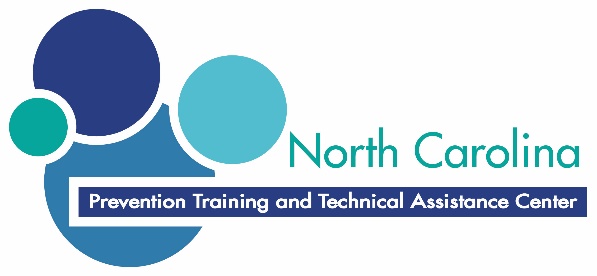 Youth Prevention Education (YPE)Day 1 Evaluation 
What did you enjoy most about today?What did you learn during today’s sessions that you anticipate using in your work?Was there anything you did not understand during today’s sessions?  Please provide specific examples.What is the most valuable thing you learned today (knowledge or skills?What other specific comments do you have?